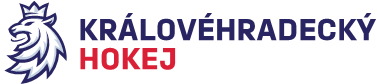 Zápis č. 7/2021-2022Ze zasedání DK – dne 25. 11. 2021 v Hradci KrálovéPřítomni:  Mgr. O. Votroubek, L. KittnerOmluven: R. HorynaSekretariát: L. Balášová1.	DK projednala metodou per-rollam dne 23. 11. 2021 přestupek hráče HC Trutnov 	Josefa Synka č.r. 0158871977 v KLM H0035 ze dne 21. 11. 2021 mezi družstvy St. Nový 	Bydžov – HC Trutnov, který obdržel trest OK v čase 53:01 za nesportovní chování a 	vulgární výroky na adresu hl. rozhodčího, za což byl označen kategorií 2 dle nových 	Pravidle LH.  Disciplinární komise rozhodla dle DŘ ČSLH, s použitím písmene A, odst. 4 b) 	potrestat jmenovaného hráče finanční pokutou 500,- Kč. Plnění ustanovení RS čl. 18 b) a 	dle SDŘ 524 stanoveno. Poplatek a pokutu ve výši 1 000,- Kč uhradí klub na 	účet KVV 	ČSLH.2.	DK projednala metodou per-rollam dne 23. 11. 2021 přestupek hráče HC Trutnov 	Bohdana Višňáka č.r. 0458591988 v KLM H0035 ze dne 21. 11. 2021 mezi družstvy St. 	Nový Bydžov – HC Trutnov, který obdržel trest OK v čase 17:09 za nesportovní 	chování a 	vulgární výroky na adresu hl. rozhodčího, za což byl označen kategorií 2 dle 	nových Pravidle LH.  Disciplinární komise rozhodla dle DŘ ČSLH, s použitím písmene 	A, 	odst. 4 b) potrestat jmenovaného hráče finanční pokutou 500,- Kč. Plnění ustanovení 	RS čl. 18 b) a dle SDŘ 524 stanoveno. Poplatek a pokutu ve výši 1 000,- Kč uhradí klub na 	účet KVV ČSLH.3.	DK projednala na svém zasedání dne 25. 11. 2021 na základě sdělení KR ze dne 24. 11. 	2021 přestupek hl. rozhodčího Jáchyma Hejzlara. Rozhodčí se nedostavil k utkání LMŽ 	„D“ H 6145 dne 20. 11. 2021, přestože byl včas delegován a v systému se neomluvil. 	Disciplinární komise rozhodla dle DŘ ČSLH, s použitím písmene A, odst. 7) potrestat 	jmenovaného hráče finanční pokutou 500,- Kč. Plnění ustanovení RS čl. 18 b) a dle SDŘ 	524 nestanoveno. Pokutu ve výši  000,- Kč uhradí rozhodčí na účet KVV ČSLH.Zapsala: Lucie Balášová 